All About ME                                                  Week of September 11 – 15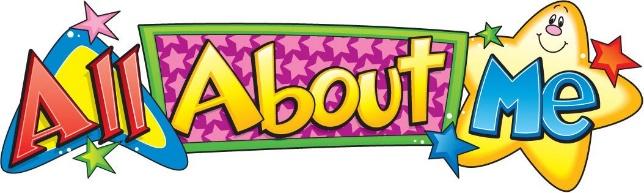 MondayTuesdayWednesdayThursdayFridayCircle Time:Book: I’m a baby, too!Obj: Make meaning Book: I Like MyselfObj: Boosting Self-esteemBook: My Many Colored DaysObj: Color & emotion recognitionBook: Say Please Little BearObj: Exploring the importance of friendship & sharingBook: From Head to ToeObj: Explore body Sensory Activities:Pouring Station Obj: Wrist RotationBaby WashObj: Problem Solving & Creative expression Emotions action song with instruments Obj: Following directions & exploring musical conceptsMy family sensory binObj: Recognizing and recallingThe Body parts songObj: Following directions & exploring musical concepts Art Choice:Class Art ProjectObj: Creative expression My Self portraitObj: Exploring Identity My Fingerprints are uniqueObj: Exploring bodyMy name starts with…Obj: Exploring NameME: Picture Puzzle Obj: Exploring bodyMotor Activity:Rescue the People Tape EscapeObj: Finger strength Head, Shoulders, Knees & ToesObj: Exploring body & promotes hand-eye coordination Facial Expressions with mirrorObj: Exploring & identifying emotionsHair salon (cutting paper)Obj: Promotes hand dexterityHungry, Hungry DewdropObj: Promotes pincer grasp. Pinch & ReleaseSTEM:Tracing Bodies Obj: Body explorationHow big is my foot?Obj: Math concept – Measurement How tall am I?Obj: Math concept – Measurement All about me graphObj: Math concept – Graphing & ComparingHow big is my hand?Obj: Math concept – Measurement 